UDC 632.959Study of the ability to stimulate systemic resistance of plant derivatives 1,2,3-selenodiazolylureasT.A. Kalinina1, O.A. Vysokova1, N.V. Lukyanina1, J.-J. Fan2, T.V. Glukhareva11Ural Federal University named after the first President of Russia B. N. Yeltsin,620078, Russia, Yekaterinburg, st. Mir, 28, tvglukhareva@urfu.ru2State Laboratory of Organoelement Chemistry, Nankai University,300071, China, Tianjin, st. Weijin 94, zjfan@nankai.cn	Annotation. 	A large loss of yield of agricultural plants is mainly associated with fungal and bacterial infections of plants. This is due to the fact that viruses completely infect the vascular system of plants. For the control and treatment of these diseases, according to the method developed by us, structural analogs of synthetic activators of SPU, thiadinyl and methiadinyl, derivatives of 1,2,3-selenodiazolylureas 1a-m were obtained.Key words: elicitors, systemic acquired resistance, SPU inducers, 1,2,3-selenodiazole.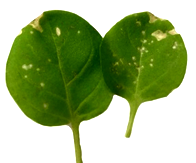 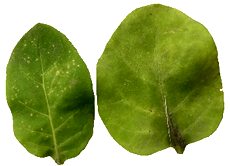 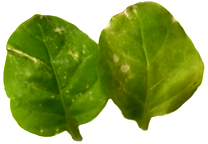 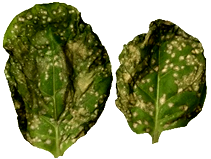 1k			1l		TDL			waterFigure 1. Tobacco leaves treated with compound 1k, 1l, TDL, waterContinuation of the text of the published material ... (Table 1).Table 1Properties of the new materialThus, in the course of the experiment, we have found compounds in the series of 1,2,3-selenodiazoles that stimulate the SPU of plants at the level of a commercial preparation of thiadinyl.Bibliography	Books and brochures:	One to three authors:	Sergeev, I.V. Radiation diagnostics in Russia / I.V. Sergeev, T.P. Smirnova, M.N. Isakov. – SPb.: NIIRG, 2007. - 123 p.	Jenkins PF. Making sense of the chest x-ray: a hands-on guide. New York: Oxford University Press; 2005. - 194 p.	Four or more authors:	Sergeev, I.V. Radiation diagnostics in Russia: textbook manual for universities / I.V. Sergeev [and others]. – SPb.: Norma, 2007. - 123 p.	Iverson C., Flagman A., Fontanar R.B., et al. American Medical Association manual of style. 9th ed. Baltimore (MD): Wiliams & Wilkins; 1998. - 660 p.	Articles from the magazine or collection	Barkovsky, A.N. On the advisability of refusing to subtract the readings of background dosimeters from the measured values of the individual doses of occupational exposure of the personnel of group A / A.N. Barkovsky //Radiation hygiene. - 2013. - Vol. 6, No. 3. - P. 56-58.	Das S.K. // J. of Atoms and Molecules. 2014. Vol. 4. P. 45–51.	Dissertation and dissertation abstract	Fenukhin, V.I. Ethnopolitical conflicts in modern Russia: on the example of the North Caucasus region: dis. ... cand. polit. sciences: defended 01.22.02: approved. 07.15.02 / Fenukhin V.I. – M., 2002. - 215 p. – 04200201565.	Kaduka, M.V. The role of fungi in the formation of the dose of internal irradiation of the population after the accident at the Chernobyl nuclear power plant: dis. abstract. ... can. biol. sciences / Kaduka M.V. – Obnins, 2001 .- 23 p.	Regulatory documents, laws, standards	"Radiation safety standards" (NRB-06 SP 2.6.1.001-06): approved. Ministry of Justice of the Republic of Tajikistan, No. 237 dated 16.01.07.	From the newspaper:	Fomin, N.F. Outstanding scientist, teacher, educator / N.F. Fomin, F.A. Ivankovich, E.I. Veselov //Military doctor. – 1996. - No. 8 (1332). - P.5.	Fomin, N.F. Outstanding scientist, teacher, educator / N.F. Fomin, F.A. Ivankovich, E.I. Veselov //Military doctor. – 1996 .- 5 Sept.	Links to Internet resources:	Official website of Medical Radiological Center R (MRRC RAMS): http: //www.mrrc.jbninsk.ru/ date of access: 19.02.2010.	Kutkov, V.A. Values in radiation protection and safety / V.A. Kutkov // ANRI. – 2007. - No. 3. – S. 2-25 .: http: //www.doza.ru/docs/pub/2007/02-25%203%202007/pdf. (date of access: 22.02.2015).TableCommon abbreviations for designations of academic degrees, titles,postsPropertiesSample numberSample numberSample numberPropertiesSample No. 1Sample No. 2Sample No. 3Seedling length, cm556677Elongation, mm122334Academic degreesAcademic degreesAcademic titles, positionsAcademic titles, positionsfull titleabbreviationfull titleabbreviationacademiciandoctorcandidatemedicalbiologicalchemicalpharmaceuticalphysicalphysical and mathematicaltechnicalphilologicalhistorical sciencesCorresponding Member of the National academyacad.drcand.med.biol.chem.pharm.phys.phys.-mat.tech. phil.hist. sciencesCorresponding Member nat. acad.Professorassistant professorassistantolderteachergraduate studentundergraduatedoctorinternresidentprof.Assoc.assist.Art.Rev.asp.master.doctorinternresident